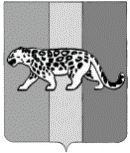 ПРИМОРСКИЙ КРАЙАДМИНИСТРАЦИЯ НАДЕЖДИНСКОГО МУНИЦИПАЛЬНОГО РАЙОНАП О С Т А Н О В Л Е Н И Е			    с. Вольно – Надеждинское				О внесении изменений в постановление администрации Надеждинского муниципального района от 09.12.2019 № 685 «Об утверждении Административного регламента предоставления муниципальной услуги« Направление уведомления о соответствии (несоответствии)указанных в уведомлении о планируемых строительстве или реконструкции параметров объекта индивидуального жилищного  строительства или садового дома установленным параметрам и допустимости ( недопустимости) размещения объекта индивидуального жилищного строительства или садового дома на земельном участке» Руководствуясь Федеральными законами от 06.10.2003 № 131-ФЗ «Об общих принципах организации местного самоуправления в Российской Федерации», от 27.07.2010 № 210-ФЗ «Об организации предоставления государственных и муниципальных услуг», Градостроительным кодексом Российской Федерации, Уставом Надеждинского муниципального района, постановлением администрации Надеждинского муниципального района от 19.10.2016 № 567 «О разработке и утверждении административных регламентов предоставления муниципальных услуг», на основании модельного нормативного правового акта прокуратуры Надеждинского муниципального района  администрация Надеждинского муниципального районаПОСТАНОВЛЯЕТ:Внести в постановление администрации Надеждинского муниципального района от 09.12.2019 № 685 «Об утверждении Административного регламента предоставления муниципальной услуги «Направление уведомления о соответствии (несоответствии) указанных в уведомлении о планируемых строительстве или реконструкции параметров объекта индивидуального жилищного  строительства или садового дома установленным параметрам и допустимости (недопустимости) размещения объекта индивидуального жилищного строительства или садового дома на земельном участке»  следующие изменения. 1.   Часть 29 «Информация для заинтересованных лиц об их праве на судебное обжалование действий (бездействия) и (или) решений Администрации, МФЦ, а также их должностных лиц, или муниципальных служащих» административного регламента предоставления муниципальной услуги «Направление уведомления о соответствии (несоответствии) построенных или реконструированных объекта индивидуального жилищного строительства или садового дома требованиям законодательства о градостроительной деятельности» (далее – регламент) изложить в новой редакции:29.1 Заявитель вправе оспорить в судебном порядке письмо о возврате уведомления о планируемом строительстве) и прилагаемых к нему документов без рассмотрения; и уведомление о несоответствии указанных в уведомлении о планируемых строительстве или реконструкции объекта индивидуального жилищного строительства или садового дома параметров объекта индивидуального жилищного строительства или садового дома установленным параметрам и (или) недопустимости размещения объекта индивидуального жилищного строительства или садового дома на земельном участке (далее – уведомление о несоответствии).29.2 Жалоба на решения и (или) действия (бездействие) органов, предоставляющих муниципальные услуги, должностных лиц органов, предоставляющих муниципальные услуги, либо муниципальных служащих при осуществлении в отношении юридических лиц и индивидуальных предпринимателей, являющихся субъектами градостроительных отношений, процедур, включенных в исчерпывающие перечни процедур в сферах строительства, утвержденные Правительством Российской Федерации в соответствии с частью 2 статьи 6 Градостроительного кодекса Российской Федерации, может быть подана такими лицами в порядке, установленном настоящей статьей, либо в порядке, установленном антимонопольным законодательством Российской Федерации, в антимонопольный орган.         2.	Общему отделу администрации Надеждинского муниципального района (Ульянич) опубликовать настоящее постановление в районной газете «Трудовая слава».3.	Отделу информатизации администрации Надеждинского муниципального района (Кихтенко) разместить настоящее постановление на официальном сайте администрации Надеждинского муниципального района в информационно-телекоммуникационной сети «Интернет».4.	Контроль над исполнением настоящего постановления возложить на заместителя главы администрации Надеждинского муниципального района, курирующего вопросы в сфере градостроительства и архитектуры на территории Надеждинского муниципального района.Глава администрации Надеждинского муниципального района 								       Р.С. Абушаев